RANCANG BANGUN ALAT PENCETAK BERAS ANALOG DENGAN MENGGUNAKAN HEAT EXTRUDER SINGLE SCREW PRESSDiajukan Untuk Memenuhi Salah Satu Syarat Sidang Tugas AkhirOleh :Ardi Hilmawan083020020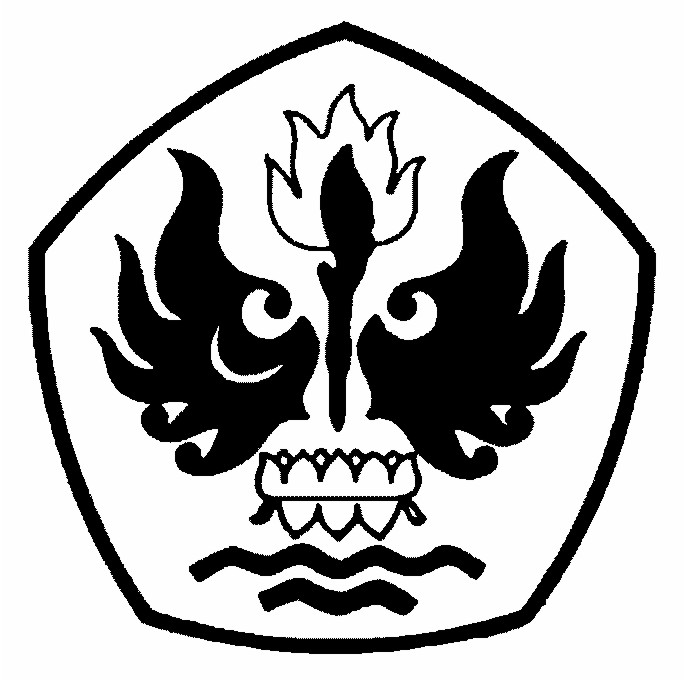 JURUSAN TEKNOLOGI PANGANFAKULTAS TEKNIKUNIVERSITAS PASUNDANBANDUNG2014RANCANG BANGUN ALAT PENCETAK BERAS ANALOG DENGAN MENGGUNAKAN HEAT EXTRUDER SINGLE SCREW PRESSOleh :Ardi Hilmawan083020020Telah Diperiksa dan Disetujui Oleh :KATA PENGANTAR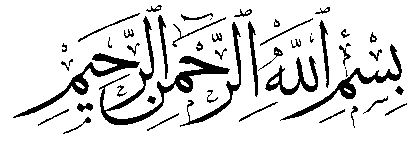 	Segala puji dan syukur penulis panjatkan Allah SWT, karena dengan limpahan Rahmat-Nya penulis mendapat kekuatan dalam menyelesaikan Tugas Akhir ini, yang berjudul:“RANCANG BANGUN ALAT PENCETAK BERAS ANALOG DENGAN MENGGUNAKAN HEAT EXTRUDER SINGLE SCREW PRESS”	Dalam penyusunan Laporan Tugas Akhir ini, tidak mungkin terwujud tanpa bantuan dan dorongan dari berbagai pihak, maka pada kesempatan ini tidak lupa penulis menghaturkan terima kasih kepada:Dr. Ir. Yusman Taufik, MP., selaku pembimbing utama yang bersedia memberikan bimbingan dan saran kepada penulis.Ir. Harvelly, MS., selaku pembimbing pendamping yang bersedia memberikan bimbingan dan saran kepada penulis.Dr. Ir. Yusep Ikrawan, M. ENG., selaku penguji yang sudah memberikan masukan dan saran kepada penulis dalam menulis laporan ini.Ir. Ela Turmala S, MP, selaku koordinator Tugas Akhir yang telah bersedia memberikan saran kepada penulis.Keluarga besar tercinta Bapak Wawan Sofyan dan Ibu Mien Aidiningsih, Ariecha Liesdianingsih kakak tersayang terima kasih atas do’a, perhatian yang selalu memberikan do’a, semangat dan kasih sayangnya.David, Gerry, Toyib, Prima, Hilmi, Dindin, Jepri, Yoga, Randi, Rukman, Oeky, Dave Sulis dan anggota FCDS lainnya yang telah menjadi motivasi penulis dalam menjalanka nserta menyelesaikan Tugas Akhir ini.Teman-teman angkatan 2008, terima kasih atas dukungannya dan selalu semangat dalam menjalankan kewajibannya.Teman-teman seperjuangan yang mungkin tidak tersebutkan semuanya ynag juga mendukung dan membantu penulis menulis laporan ini.Penulis menyadari bahwa laporan yang dibuat ini tidaklah sempurna. Oleh karena itu penulis sangat mengharapkan saran dan kritik yang sifatnya membangun untuk memperbaiki semua kekurangan yang ada pada Laporan Tugas Akhir ini. Penulis berharap semoga uraian sederhana yang dituangkan dalam tugas akhir ini bermanfaat bagi penulis khususnya serta bagi pembaca pada umumnya.	Semoga Allah SWT membalas semua kebaikan yang telah diberikan dan semoga laporan ini dapat bermanfaat bagi semua pihak yang membutuhkan khususnya mahasisa Teknologi Pangan.DAFTAR ISIHalaman KATA PENGANTAR	iDAFTAR ISI 	iiiDAFTAR TABEL 	vDAFTAR GAMBAR 	viDAFTAR LAMPIRAN 	viiIPENDAHULUAN 	1  1.1. Latar Belakang Penelitian   	11.2. Identifikasi Masalah 	41.3.Tujuan Penelitian 	41.4.Manfaat Penelitian 	41.5.Kerangka Pemikiran 	41.6.Hipotesis Penelitian  	71.7. Waktu dan Tempat Penelitian	7II	TINJAUAN PUSTAKA	82.1. Beras Analog	82.2. Mesin Pencetak Beras Analog Dengan Prinsip Screw Press	102.3. Bahan Konstruksi Mesin	132.3.1. Stainless Steel 	132.4. Rangkaian Ekstruder 	152.4.1. Motor Ac 	192.4.2. Ulir Tunggal	192.4.3. Gear dan Rantai 	21III	  BAHAN DAN METODE PENELITIAN	243.1. Bahan yang Digunakan	243.2. Alat yang Digunakan	243.3. Metode  Penelitian	243.3.1. Survey Lapangan  	243.3.2. Sketsa Design atau Gambar Mesin yang Dirancang 	253.3.3. Pembuatan Mesin	273.3.4. Proses Perakitan Mesin 	273.3.5. Pengujian 	273.3.6. Hasil 	27IV HASIL DAN PEMBAHASAN	414.1. Hasil	414.1.1 Spesifikasi Mesin Pencetak Beras Analog	414.1.2 Komponen Mesin Pencetak Beras Analog	444.1.2.1 Rangka	444.1.2.2 Single screw	444.1.2.3 Motor AC	454.1.2.4 Dye	454.1.2.6 Pisau 	464.1.2.7 Gearbox reduction 	464.1.3 Hasil Pengujian	474.2. Pembahasan	48V KESIMPULAN DAN SARAN	535.1. Kesimpulan	535.2. Saran	53DAFTAR  PUSTAKA	56LAMPIRAN	58DAFTAR TABELTabel 			      Halaman1. Data rendemen produk beras analog teknologi ekstrusi	32. Spesifikasi Alat Heat Extruder	253. Spesifikasi Alat 	34. Spesifikasi Rangka 	35. Spesifikasi single screw	36. Spesifikasi motor	37. Spesifikasi Bushing	38. Spesifikasi Dye	39. Spesifikasi Pisau	DAFTAR GAMBARGambar				       Halaman1. Contoh alat ekstruder single screw	152.Motor AC	203.Bentuk ulir single screw press pada mesin ekstruder	214. Diagram Alir perancangan mesin pencetak beras analog	295. Mesin pencetak beras analog assembly 	306. Proyeksi dan isometri assembling mesin pencetak beras analog	317. proyeksi dan isometri Single screw	328. proyeksi dan isometri Bushing	339. proyeksi dan isometri Bushing mounting 	3410. proyeksi dan isometri hopper 	3511. proyeksi dan isometri tabung 1 	3612. proyeksi dan isometri tabung 2	3713. proyeksi dan isometri kopling flens 	3814. Proyeksi dan isometri gear box 	3915. Proyeksi dan isometri pulley 4 inc 	4016. Proyeksi dan isometri Motor ac 	4117. Proyeksi dan isometri poros pulley 	4218. Proyeksi dan isometrirangka 	4319. Proyeksi dan isometri pillow d20 	4420. Proyeksi dan isometri poros pulley 2 	4521. Proyeksi dan isometri pulley 2 	4614. Spesifikasi Mesin Pencetak Beras Analog 	4414. Spesifikasi Mesin Pencetak Beras Analog 	4414. Spesifikasi Mesin Pencetak Beras Analog 	4414. Spesifikasi Mesin Pencetak Beras Analog 	4414. Spesifikasi Mesin Pencetak Beras Analog 	4414. Spesifikasi Mesin Pencetak Beras Analog 	4414. Spesifikasi Mesin Pencetak Beras Analog 	44DAFTAR LAMPIRANLampiran				       Halaman1. Perhitungan Efisiensi Tabung	 712. Perhitungan Volume screw	713. Perhitungan Kecepatan Putaran Screw	724. Perhitungan Kapasitas Hopper	725. Perhitungan Rendemen	72TUGAS AKHIRPembimbing Utama(Dr. Ir. Yusman Taufik, MP)Pembimbing Pendamping(Ir. Harvelly., MS)